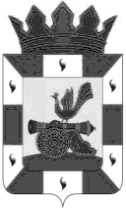  АДМИНИСТРАЦИЯ МУНИЦИПАЛЬНОГО ОБРАЗОВАНИЯ «СМОЛЕНСКИЙ РАЙОН» СМОЛЕНСКОЙ ОБЛАСТИР А С П О Р Я Ж Е Н И Еот 25.02.2019 № 38-рВ соответствии со статьей 78.1 Бюджетного кодекса Российской Федерации, Постановлением Правительства Российской Федерации от 07.05.2017 № 541 «Об общих требованиях к нормативным правовым актам, муниципальным правовым актам, регулирующим предоставление субсидий некоммерческим организациям, не являющимся государственными (муниципальными) учреждениями», Постановлением Администрации муниципального образования «Смоленский район» Смоленской области от 18.02.2019 № 282 «Об утверждении Порядка предоставления из бюджета муниципального образования «Смоленский район» Смоленской области субсидий некоммерческим социально ориентированным организациям, не являющимся государственными (муниципальными) учреждениями», решением Смоленской районной Думы «О бюджете муниципального образования «Смоленский район» Смоленской области на очередной финансовый год и плановый период»Создать комиссию по рассмотрению заявок некоммерческих социально ориентированных организаций, не являющихся государственными (муниципальными) учреждениями, в целях финансовой поддержки общественных организаций, осуществляющих свою деятельность на территории муниципального образования «Смоленский район» Смоленской области.Утвердить состав комиссии по рассмотрению заявок некоммерческих социально ориентированных организаций, не являющихся государственными (муниципальными) учреждениями, в целях финансовой поддержки общественных организаций, осуществляющих свою деятельность на территории муниципального образования «Смоленский район» Смоленской области согласно приложению.Распоряжение Администрации муниципального образования «Смоленский район» Смоленской области от 29.12.2018 № 408-р «О составе конкурсной комиссии» признать утратившим силу.Исполняющий полномочияГлавы муниципального образования «Смоленский район» Смоленской области	                         Г.В. Игнатенкова                      Приложение                         УТВЕРЖДЕН                                                       Распоряжением Администрации                                                 муниципального образования   «Смоленский район» Смоленской области    от ________________ № ________Составкомиссии по рассмотрению заявок некоммерческих социально ориентированных организаций, не являющихся государственными (муниципальными) учреждениями, в целях финансовой поддержки общественных организаций, осуществляющих свою деятельность на территории муниципального образования «Смоленский район» Смоленской области Об утверждении состава конкурсной комиссии по отбору программ (проектов) социально ориентированных некоммерческих организаций для предоставления субсидий из бюджетаПредседатель комиссииЯрославцев А.В.- Заместитель Главы муниципального образования - начальник отдела сельского хозяйстваЗаместитель председателякомиссииЛонщакова И.В.- Председатель комитета по образованию Администрации муниципального образования «Смоленский район» Смоленской областиСекретарь комиссииСуровегина М.С.- Ведущий специалист – бухгалтер отдела бухгалтерского учета и отчетности Администрации муниципального образования «Смоленский район» Смоленской областиЧлены комиссииХромова Е.Н.- Начальник финансового управления Администрации муниципального образования «Смоленский район» Смоленской областиПавликова О.И.- Начальник отдела по экономике и инвестиционной деятельности Администрации муниципального образования «Смоленский район» Смоленской областиГолактионова И.В.- Начальник юридического отдела Администрации муниципального образования «Смоленский район» Смоленской области